KLASA:	119-03/23-03/23URBROJ:	514-08-03-01-02/01-24-05Zagreb, 26. siječnja 2024.Na temelju odredbe članka 161. stavka 2. Zakona o državnim službenicima (Narodne novine, broj 155/23) i članka 8. stavka 4. Uredbe o raspisivanju i provedbi javnog  natječaja i internog oglasa u državnoj službi („Narodne novine“ broj 78/17 i 89/19) Komisija za provedbu javnog natječaja upućuje kandidate na testiranje i daje slijedeću obavijest:POZIV NA TESTIRANJE I OBAVIJEST KANDIDATIMAo provedbi postupka testiranjaTestiranje kandidata u postupku javnog natječaja KLASA: 119-03/23-03/23 objavljenog u „Narodnim novinama“ broj 158/23 za prijam u državnu službu u Ministarstvo pravosuđa i uprave, za radno mjesto:UPRAVA ZA ZATVORSKI SUSTAV I PROBACIJUPROBACIJSKI UREDIPROBACIJSKI URED BJELOVAR – za područje Bjelovarsko-bilogorske županije i Koprivničko-križevačke županije- upravni referent - 1 izvršitelj/ica (rbr. 567.)održat će se dana 6. veljače 2024. godine (utorak) u Probacijskom uredu Bjelovar, Petra Zrinskog 13/III, Bjelovar, s početkom u 10,00h. PROBACIJSKI URED OSIJEK– za područje Osječko-baranjske županije- upravni referent - 1 izvršitelj/ica (rbr. 579.)održat će se dana 5. veljače 2024. godine (ponedjeljak) u Probacijskom uredu Osijek, Svilajska 35, Osijek s početkom u 11,00h. PROBACIJSKI URED POŽEGA– za područje Požeško-slavonske županije, Brodsko-posavske županije i Virovitičko-podravske županije- upravni referent - 1 izvršitelj/ica (rbr. 583.)održat će se dana 9. veljače 2024. godine (petak) u Probacijskom uredu Požega, Osječka 79, Požega s početkom u 10,00h. PROBACIJSKI URED ZAGREB I– za područje Grada Zagreba- upravni referent - 1 izvršitelj/ica (rbr. 616.)održat će se dana 2. veljače 2024. godine (petak) u Ministarstvu pravosuđa i uprave, Ulica grada Vukovara 49, Zagreb s početkom u 10,00h. Temeljem članka 10. Uredbe o raspisivanju i provedbi javnog natječaja i internog oglasa u državnoj službi  kandidat koji ne pristupi testiranju u zakazanom terminu više se ne smatra kandidatom u postupku.Kandidati su dužni pristupiti testiranju 15 minuta prije početka testiranja radi pravovremene registracije.Pravila testiranja:Sukladno članku 11. Uredbe o raspisivanju i provedbi javnog natječaja i internog oglasa u državnoj službi testiranje se provodi u dvije faze.U prvu fazu testiranja mogu pristupiti svi kandidati koji su dostavili pravovremenu i urednu prijavu i koji ispunjavaju formalne uvjete iz javnog natječaja, a ne mogu pristupiti osobe koje su dobile obavijest da se ne smatraju kandidatima prijavljenim na javni natječaj.Po dolasku na testiranje od kandidata će biti zatraženo predočenje odgovarajuće identifikacijske isprave (važeće osobne iskaznice ili putovnice) radi utvrđivanja identiteta. Kandidati koji ne mogu dokazati identitet ne mogu pristupiti testiranju.Nakon utvrđivanja identiteta kandidatima će biti podijeljeni testovi provjere znanja osnova upravnog područja za koje je raspisan javni natječaj.Za vrijeme provjere znanja nije dopušteno:koristiti se bilo kakvom literaturom odnosno bilješkama,koristiti mobitel ili druga komunikacijska sredstva,napuštati prostoriju u kojoj se provjera obavlja,razgovarati s ostalim kandidatima niti na drugi način remetiti koncentraciju kandidata.Kandidati koji bi se ponašali neprimjereno ili bi prekršili jedno od gore navedenih pravila bit će udaljeni s testiranja i njihov rezultat Komisija neće bodovati.Nakon prve faze testiranja bit će objavljeni rezultati pod šiframa koje će kandidati zaprimiti u prvoj fazi testiranja te će se isti dan održati druga fazu testiranja koja se sastoji od poznavanja rada na računalu.Nakon druge faze testiranja bit će objavljeni rezultati pod šiframa koje će kandidati zaprimiti u prvoj fazi testiranja te će se isti dan održati razgovor (intervju) s Komisijom.Prije intervjua kandidati će imati mogućnost uvida u testove I i II faze testiranja uz prethodnu najavu komisiji.Nakon provedenog intervjua (razgovora) Komisija utvrđuje rang-listu kandidata prema ukupnom broju bodova ostvarenih na testiranju i intervjuu. Komisija za provedbu javnog natječaja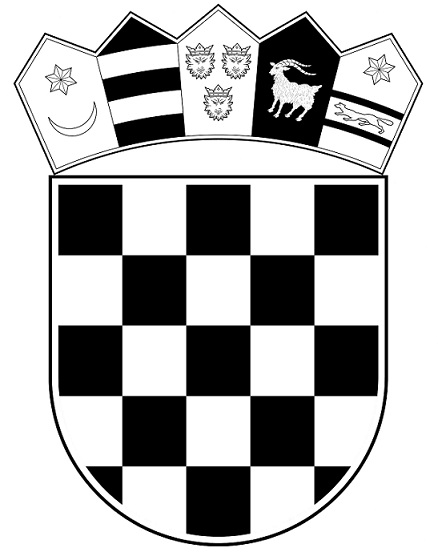 REPUBLIKA HRVATSKAMINISTARSTVO PRAVOSUĐA I UPRAVEKomisija za provedbu javnog natječaja